Data                                                               Il coordinatore di classe Torano Castello, lì 04/11/2022                       Ins. Michelina CariatiISTITUTO COMPRENSIVO STATALE TORANO CASTELLO-SAN MARTINO DI FINITA – CERZETOISTITUTO COMPRENSIVO STATALE TORANO CASTELLO-SAN MARTINO DI FINITA – CERZETOISTITUTO COMPRENSIVO STATALE TORANO CASTELLO-SAN MARTINO DI FINITA – CERZETOISTITUTO COMPRENSIVO STATALE TORANO CASTELLO-SAN MARTINO DI FINITA – CERZETOISTITUTO COMPRENSIVO STATALE TORANO CASTELLO-SAN MARTINO DI FINITA – CERZETOISTITUTO COMPRENSIVO STATALE TORANO CASTELLO-SAN MARTINO DI FINITA – CERZETOISTITUTO COMPRENSIVO STATALE TORANO CASTELLO-SAN MARTINO DI FINITA – CERZETOISTITUTO COMPRENSIVO STATALE TORANO CASTELLO-SAN MARTINO DI FINITA – CERZETOPIANIFICAZIONE UDA ED.CIVICA A.S.2022-2023PIANIFICAZIONE UDA ED.CIVICA A.S.2022-2023PIANIFICAZIONE UDA ED.CIVICA A.S.2022-2023PIANIFICAZIONE UDA ED.CIVICA A.S.2022-2023PIANIFICAZIONE UDA ED.CIVICA A.S.2022-2023PIANIFICAZIONE UDA ED.CIVICA A.S.2022-2023PIANIFICAZIONE UDA ED.CIVICA A.S.2022-2023PIANIFICAZIONE UDA ED.CIVICA A.S.2022-2023SCUOLA PRIMARIA CLASSE QUINTASEDE DI SARTANOSCUOLA PRIMARIA CLASSE QUINTASEDE DI SARTANOSCUOLA PRIMARIA CLASSE QUINTASEDE DI SARTANOSCUOLA PRIMARIA CLASSE QUINTASEDE DI SARTANOSCUOLA PRIMARIA CLASSE QUINTASEDE DI SARTANOSCUOLA PRIMARIA CLASSE QUINTASEDE DI SARTANOSCUOLA PRIMARIA CLASSE QUINTASEDE DI SARTANOSCUOLA PRIMARIA CLASSE QUINTASEDE DI SARTANOCLASSECLASSESEZIONESEZIONESEZIONESEZIONEPLESSOPLESSOCLASSE QUINTACLASSE QUINTABBBBSARTANOSARTANOCOORDINATORE DI CLASSECOORDINATORE DI CLASSEINS. MICHELINA CARIATIINS. MICHELINA CARIATIINS. MICHELINA CARIATIINS. MICHELINA CARIATIINS. MICHELINA CARIATIINS. MICHELINA CARIATIREFENTE SCOLASTICO ED.CIVICAREFENTE SCOLASTICO ED.CIVICAPROF.SSA SIMONETTA D’ALESSANDROPROF.SSA SIMONETTA D’ALESSANDROPROF.SSA SIMONETTA D’ALESSANDROPROF.SSA SIMONETTA D’ALESSANDROPROF.SSA SIMONETTA D’ALESSANDROPROF.SSA SIMONETTA D’ALESSANDROTITOLO UDA“NOI CITTADINI PER UN MONDO SOSTENIBILE”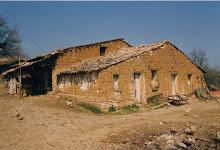 TITOLO UDA“NOI CITTADINI PER UN MONDO SOSTENIBILE”GOAL 11: CITTÀ E COMUNITÀ SOSTENIBILI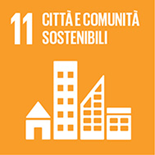 OBIETTIVO 11.4 Rafforzare gli impegni per proteggere e salvaguardare il patrimonio culturale e naturale del mondoGOAL 11: CITTÀ E COMUNITÀ SOSTENIBILIOBIETTIVO 11.4 Rafforzare gli impegni per proteggere e salvaguardare il patrimonio culturale e naturale del mondoGOAL 11: CITTÀ E COMUNITÀ SOSTENIBILIOBIETTIVO 11.4 Rafforzare gli impegni per proteggere e salvaguardare il patrimonio culturale e naturale del mondoGOAL 11: CITTÀ E COMUNITÀ SOSTENIBILIOBIETTIVO 11.4 Rafforzare gli impegni per proteggere e salvaguardare il patrimonio culturale e naturale del mondoGOAL 11: CITTÀ E COMUNITÀ SOSTENIBILIOBIETTIVO 11.4 Rafforzare gli impegni per proteggere e salvaguardare il patrimonio culturale e naturale del mondoGOAL 11: CITTÀ E COMUNITÀ SOSTENIBILIOBIETTIVO 11.4 Rafforzare gli impegni per proteggere e salvaguardare il patrimonio culturale e naturale del mondoMOTIVAZIONE FORMATIVA DELLA SCELTA – ANALISI DEI BISOGNI DELLA CLASSEMOTIVAZIONE FORMATIVA DELLA SCELTA – ANALISI DEI BISOGNI DELLA CLASSELa protezione e la salvaguardia del patrimonio culturale e naturale del mondo è un “processo per cui gli individui acquisiscono consapevolezza ed attenzione verso il loro ambiente; acquisiscono e scambiano conoscenze, valori, attitudini ed esperienze, come anche la determinazione che li metterà in grado di agire, individualmente o collettivamente, per risolvere i problemi attuali e futuri dell’ambiente.” Nell’Unione Europea l’educazione ambientale è divenuta parte integrante delle attività curricolari della scuola primaria e secondaria: numerosi stati membri hanno introdotto l’educazione ambientale nelle proprie scuole come offerta formativa didattica. Lo studio dell’ambiente è a tutti gli effetti una materia fondamentale per preparare gli alunni a costruire un futuro green e a vivere in una società sostenibile. L’UDA si prefigge lo scopo di condurre gli alunni e le loro famiglie ad acquisire piena consapevolezza del loro ruolo nell’ambiente e nella salvaguardia del patrimonio culturale, partendo dalla conoscenza del territorio e delle problematiche connesse ad un suo uso non sostenibile. Le scelte del presente sull’ambiente, riguardano anche il futuro, soprattutto sotto il profilo delle responsabilità e in merito alle conseguenze che le nostre azioni possono determinare. Così, l’attenzione al nostro operato, deve essere collegata all’acquisizione del senso del limite, come consapevolezza delle ripercussioni sul futuro del pianeta.L’UDA intende stimolare il senso di consapevolezza e responsabilità negli alunni, dimostrando che anche i piccoli gesti individuali di ogni giorno, oltre alle scelte della collettività, hanno delle ripercussioni importanti sulla vita del pianeta. E allora, crescere con l’idea che il proprio agire non ha effetti limitati al proprio spazio personale, ma si ripercuote inevitabilmente anche sul mondo circostante, è un insegnamento utile per coltivare il rispetto non solo dell’ambiente ma anche degli altri. La nostra scuola ha il compito di formare cittadini italiani in un contesto europeo e mondiale, tema ancor più fondamentale nell’ottica dell’educazione ambientale e della salvaguardia del patrimonio culturale del mondo. Difatti alla tutela dell’ambiente e del patrimonio culturale concorrono tutti i cittadini del mondo, ognuno per la propria parte.La protezione e la salvaguardia del patrimonio culturale e naturale del mondo è un “processo per cui gli individui acquisiscono consapevolezza ed attenzione verso il loro ambiente; acquisiscono e scambiano conoscenze, valori, attitudini ed esperienze, come anche la determinazione che li metterà in grado di agire, individualmente o collettivamente, per risolvere i problemi attuali e futuri dell’ambiente.” Nell’Unione Europea l’educazione ambientale è divenuta parte integrante delle attività curricolari della scuola primaria e secondaria: numerosi stati membri hanno introdotto l’educazione ambientale nelle proprie scuole come offerta formativa didattica. Lo studio dell’ambiente è a tutti gli effetti una materia fondamentale per preparare gli alunni a costruire un futuro green e a vivere in una società sostenibile. L’UDA si prefigge lo scopo di condurre gli alunni e le loro famiglie ad acquisire piena consapevolezza del loro ruolo nell’ambiente e nella salvaguardia del patrimonio culturale, partendo dalla conoscenza del territorio e delle problematiche connesse ad un suo uso non sostenibile. Le scelte del presente sull’ambiente, riguardano anche il futuro, soprattutto sotto il profilo delle responsabilità e in merito alle conseguenze che le nostre azioni possono determinare. Così, l’attenzione al nostro operato, deve essere collegata all’acquisizione del senso del limite, come consapevolezza delle ripercussioni sul futuro del pianeta.L’UDA intende stimolare il senso di consapevolezza e responsabilità negli alunni, dimostrando che anche i piccoli gesti individuali di ogni giorno, oltre alle scelte della collettività, hanno delle ripercussioni importanti sulla vita del pianeta. E allora, crescere con l’idea che il proprio agire non ha effetti limitati al proprio spazio personale, ma si ripercuote inevitabilmente anche sul mondo circostante, è un insegnamento utile per coltivare il rispetto non solo dell’ambiente ma anche degli altri. La nostra scuola ha il compito di formare cittadini italiani in un contesto europeo e mondiale, tema ancor più fondamentale nell’ottica dell’educazione ambientale e della salvaguardia del patrimonio culturale del mondo. Difatti alla tutela dell’ambiente e del patrimonio culturale concorrono tutti i cittadini del mondo, ognuno per la propria parte.La protezione e la salvaguardia del patrimonio culturale e naturale del mondo è un “processo per cui gli individui acquisiscono consapevolezza ed attenzione verso il loro ambiente; acquisiscono e scambiano conoscenze, valori, attitudini ed esperienze, come anche la determinazione che li metterà in grado di agire, individualmente o collettivamente, per risolvere i problemi attuali e futuri dell’ambiente.” Nell’Unione Europea l’educazione ambientale è divenuta parte integrante delle attività curricolari della scuola primaria e secondaria: numerosi stati membri hanno introdotto l’educazione ambientale nelle proprie scuole come offerta formativa didattica. Lo studio dell’ambiente è a tutti gli effetti una materia fondamentale per preparare gli alunni a costruire un futuro green e a vivere in una società sostenibile. L’UDA si prefigge lo scopo di condurre gli alunni e le loro famiglie ad acquisire piena consapevolezza del loro ruolo nell’ambiente e nella salvaguardia del patrimonio culturale, partendo dalla conoscenza del territorio e delle problematiche connesse ad un suo uso non sostenibile. Le scelte del presente sull’ambiente, riguardano anche il futuro, soprattutto sotto il profilo delle responsabilità e in merito alle conseguenze che le nostre azioni possono determinare. Così, l’attenzione al nostro operato, deve essere collegata all’acquisizione del senso del limite, come consapevolezza delle ripercussioni sul futuro del pianeta.L’UDA intende stimolare il senso di consapevolezza e responsabilità negli alunni, dimostrando che anche i piccoli gesti individuali di ogni giorno, oltre alle scelte della collettività, hanno delle ripercussioni importanti sulla vita del pianeta. E allora, crescere con l’idea che il proprio agire non ha effetti limitati al proprio spazio personale, ma si ripercuote inevitabilmente anche sul mondo circostante, è un insegnamento utile per coltivare il rispetto non solo dell’ambiente ma anche degli altri. La nostra scuola ha il compito di formare cittadini italiani in un contesto europeo e mondiale, tema ancor più fondamentale nell’ottica dell’educazione ambientale e della salvaguardia del patrimonio culturale del mondo. Difatti alla tutela dell’ambiente e del patrimonio culturale concorrono tutti i cittadini del mondo, ognuno per la propria parte.La protezione e la salvaguardia del patrimonio culturale e naturale del mondo è un “processo per cui gli individui acquisiscono consapevolezza ed attenzione verso il loro ambiente; acquisiscono e scambiano conoscenze, valori, attitudini ed esperienze, come anche la determinazione che li metterà in grado di agire, individualmente o collettivamente, per risolvere i problemi attuali e futuri dell’ambiente.” Nell’Unione Europea l’educazione ambientale è divenuta parte integrante delle attività curricolari della scuola primaria e secondaria: numerosi stati membri hanno introdotto l’educazione ambientale nelle proprie scuole come offerta formativa didattica. Lo studio dell’ambiente è a tutti gli effetti una materia fondamentale per preparare gli alunni a costruire un futuro green e a vivere in una società sostenibile. L’UDA si prefigge lo scopo di condurre gli alunni e le loro famiglie ad acquisire piena consapevolezza del loro ruolo nell’ambiente e nella salvaguardia del patrimonio culturale, partendo dalla conoscenza del territorio e delle problematiche connesse ad un suo uso non sostenibile. Le scelte del presente sull’ambiente, riguardano anche il futuro, soprattutto sotto il profilo delle responsabilità e in merito alle conseguenze che le nostre azioni possono determinare. Così, l’attenzione al nostro operato, deve essere collegata all’acquisizione del senso del limite, come consapevolezza delle ripercussioni sul futuro del pianeta.L’UDA intende stimolare il senso di consapevolezza e responsabilità negli alunni, dimostrando che anche i piccoli gesti individuali di ogni giorno, oltre alle scelte della collettività, hanno delle ripercussioni importanti sulla vita del pianeta. E allora, crescere con l’idea che il proprio agire non ha effetti limitati al proprio spazio personale, ma si ripercuote inevitabilmente anche sul mondo circostante, è un insegnamento utile per coltivare il rispetto non solo dell’ambiente ma anche degli altri. La nostra scuola ha il compito di formare cittadini italiani in un contesto europeo e mondiale, tema ancor più fondamentale nell’ottica dell’educazione ambientale e della salvaguardia del patrimonio culturale del mondo. Difatti alla tutela dell’ambiente e del patrimonio culturale concorrono tutti i cittadini del mondo, ognuno per la propria parte.La protezione e la salvaguardia del patrimonio culturale e naturale del mondo è un “processo per cui gli individui acquisiscono consapevolezza ed attenzione verso il loro ambiente; acquisiscono e scambiano conoscenze, valori, attitudini ed esperienze, come anche la determinazione che li metterà in grado di agire, individualmente o collettivamente, per risolvere i problemi attuali e futuri dell’ambiente.” Nell’Unione Europea l’educazione ambientale è divenuta parte integrante delle attività curricolari della scuola primaria e secondaria: numerosi stati membri hanno introdotto l’educazione ambientale nelle proprie scuole come offerta formativa didattica. Lo studio dell’ambiente è a tutti gli effetti una materia fondamentale per preparare gli alunni a costruire un futuro green e a vivere in una società sostenibile. L’UDA si prefigge lo scopo di condurre gli alunni e le loro famiglie ad acquisire piena consapevolezza del loro ruolo nell’ambiente e nella salvaguardia del patrimonio culturale, partendo dalla conoscenza del territorio e delle problematiche connesse ad un suo uso non sostenibile. Le scelte del presente sull’ambiente, riguardano anche il futuro, soprattutto sotto il profilo delle responsabilità e in merito alle conseguenze che le nostre azioni possono determinare. Così, l’attenzione al nostro operato, deve essere collegata all’acquisizione del senso del limite, come consapevolezza delle ripercussioni sul futuro del pianeta.L’UDA intende stimolare il senso di consapevolezza e responsabilità negli alunni, dimostrando che anche i piccoli gesti individuali di ogni giorno, oltre alle scelte della collettività, hanno delle ripercussioni importanti sulla vita del pianeta. E allora, crescere con l’idea che il proprio agire non ha effetti limitati al proprio spazio personale, ma si ripercuote inevitabilmente anche sul mondo circostante, è un insegnamento utile per coltivare il rispetto non solo dell’ambiente ma anche degli altri. La nostra scuola ha il compito di formare cittadini italiani in un contesto europeo e mondiale, tema ancor più fondamentale nell’ottica dell’educazione ambientale e della salvaguardia del patrimonio culturale del mondo. Difatti alla tutela dell’ambiente e del patrimonio culturale concorrono tutti i cittadini del mondo, ognuno per la propria parte.La protezione e la salvaguardia del patrimonio culturale e naturale del mondo è un “processo per cui gli individui acquisiscono consapevolezza ed attenzione verso il loro ambiente; acquisiscono e scambiano conoscenze, valori, attitudini ed esperienze, come anche la determinazione che li metterà in grado di agire, individualmente o collettivamente, per risolvere i problemi attuali e futuri dell’ambiente.” Nell’Unione Europea l’educazione ambientale è divenuta parte integrante delle attività curricolari della scuola primaria e secondaria: numerosi stati membri hanno introdotto l’educazione ambientale nelle proprie scuole come offerta formativa didattica. Lo studio dell’ambiente è a tutti gli effetti una materia fondamentale per preparare gli alunni a costruire un futuro green e a vivere in una società sostenibile. L’UDA si prefigge lo scopo di condurre gli alunni e le loro famiglie ad acquisire piena consapevolezza del loro ruolo nell’ambiente e nella salvaguardia del patrimonio culturale, partendo dalla conoscenza del territorio e delle problematiche connesse ad un suo uso non sostenibile. Le scelte del presente sull’ambiente, riguardano anche il futuro, soprattutto sotto il profilo delle responsabilità e in merito alle conseguenze che le nostre azioni possono determinare. Così, l’attenzione al nostro operato, deve essere collegata all’acquisizione del senso del limite, come consapevolezza delle ripercussioni sul futuro del pianeta.L’UDA intende stimolare il senso di consapevolezza e responsabilità negli alunni, dimostrando che anche i piccoli gesti individuali di ogni giorno, oltre alle scelte della collettività, hanno delle ripercussioni importanti sulla vita del pianeta. E allora, crescere con l’idea che il proprio agire non ha effetti limitati al proprio spazio personale, ma si ripercuote inevitabilmente anche sul mondo circostante, è un insegnamento utile per coltivare il rispetto non solo dell’ambiente ma anche degli altri. La nostra scuola ha il compito di formare cittadini italiani in un contesto europeo e mondiale, tema ancor più fondamentale nell’ottica dell’educazione ambientale e della salvaguardia del patrimonio culturale del mondo. Difatti alla tutela dell’ambiente e del patrimonio culturale concorrono tutti i cittadini del mondo, ognuno per la propria parte.TITOLO UDATITOLO UDA“Noi cittadini per un mondo sostenibile”“Noi cittadini per un mondo sostenibile”“Noi cittadini per un mondo sostenibile”“Noi cittadini per un mondo sostenibile”“Noi cittadini per un mondo sostenibile”“Noi cittadini per un mondo sostenibile”SEZIONE 1. – RIFERIMENTI AL CURRICOLO DI ED.CIVICA E ALLA CERTIFICAZIONE DELLE COMPETENZESEZIONE 1. – RIFERIMENTI AL CURRICOLO DI ED.CIVICA E ALLA CERTIFICAZIONE DELLE COMPETENZESEZIONE 1. – RIFERIMENTI AL CURRICOLO DI ED.CIVICA E ALLA CERTIFICAZIONE DELLE COMPETENZESEZIONE 1. – RIFERIMENTI AL CURRICOLO DI ED.CIVICA E ALLA CERTIFICAZIONE DELLE COMPETENZESEZIONE 1. – RIFERIMENTI AL CURRICOLO DI ED.CIVICA E ALLA CERTIFICAZIONE DELLE COMPETENZESEZIONE 1. – RIFERIMENTI AL CURRICOLO DI ED.CIVICA E ALLA CERTIFICAZIONE DELLE COMPETENZESEZIONE 1. – RIFERIMENTI AL CURRICOLO DI ED.CIVICA E ALLA CERTIFICAZIONE DELLE COMPETENZESEZIONE 1. – RIFERIMENTI AL CURRICOLO DI ED.CIVICA E ALLA CERTIFICAZIONE DELLE COMPETENZENUCLEI TEMATICI FONDAMENTALINUCLEI TEMATICI FONDAMENTALI1COSTITUZIONE, diritto (nazionale e internazionale), legalità e solidarietà     COSTITUZIONE, diritto (nazionale e internazionale), legalità e solidarietà     COSTITUZIONE, diritto (nazionale e internazionale), legalità e solidarietà     COSTITUZIONE, diritto (nazionale e internazionale), legalità e solidarietà     COSTITUZIONE, diritto (nazionale e internazionale), legalità e solidarietà     NUCLEI TEMATICI FONDAMENTALINUCLEI TEMATICI FONDAMENTALI2SVILUPPO SOSTENIBILE, educazione ambientale, conoscenza e tutela del patrimonio e del territorioSVILUPPO SOSTENIBILE, educazione ambientale, conoscenza e tutela del patrimonio e del territorioSVILUPPO SOSTENIBILE, educazione ambientale, conoscenza e tutela del patrimonio e del territorioSVILUPPO SOSTENIBILE, educazione ambientale, conoscenza e tutela del patrimonio e del territorioSVILUPPO SOSTENIBILE, educazione ambientale, conoscenza e tutela del patrimonio e del territorioNUCLEI TEMATICI FONDAMENTALINUCLEI TEMATICI FONDAMENTALI3CITTADINANZA DIGITALECITTADINANZA DIGITALECITTADINANZA DIGITALECITTADINANZA DIGITALECITTADINANZA DIGITALECOMPETENZE ED. CIVICAdal curricolo di Ed.CivicaCOMPETENZE ED. CIVICAdal curricolo di Ed.Civica1L’alunno ha maturato i principi dell’educazione ambientale in un’ottica di consapevolezza e tutela dei beni del patrimonio culturale e nazionale nelle sue varie sfaccettature.L’alunno ha maturato i principi dell’educazione ambientale in un’ottica di consapevolezza e tutela dei beni del patrimonio culturale e nazionale nelle sue varie sfaccettature.L’alunno ha maturato i principi dell’educazione ambientale in un’ottica di consapevolezza e tutela dei beni del patrimonio culturale e nazionale nelle sue varie sfaccettature.L’alunno ha maturato i principi dell’educazione ambientale in un’ottica di consapevolezza e tutela dei beni del patrimonio culturale e nazionale nelle sue varie sfaccettature.L’alunno ha maturato i principi dell’educazione ambientale in un’ottica di consapevolezza e tutela dei beni del patrimonio culturale e nazionale nelle sue varie sfaccettature.COMPETENZE ED. CIVICAdal curricolo di Ed.CivicaCOMPETENZE ED. CIVICAdal curricolo di Ed.Civica2L’Alunno ha recepito gli elementi basilari dei concetti di “sostenibilità ed eco sostenibilità”.L’Alunno ha recepito gli elementi basilari dei concetti di “sostenibilità ed eco sostenibilità”.L’Alunno ha recepito gli elementi basilari dei concetti di “sostenibilità ed eco sostenibilità”.L’Alunno ha recepito gli elementi basilari dei concetti di “sostenibilità ed eco sostenibilità”.L’Alunno ha recepito gli elementi basilari dei concetti di “sostenibilità ed eco sostenibilità”.COMPETENZE ED. CIVICAdal curricolo di Ed.CivicaCOMPETENZE ED. CIVICAdal curricolo di Ed.Civica3L’Alunno è consapevole del significato delle parole “diritto e dovere”.L’Alunno è consapevole del significato delle parole “diritto e dovere”.L’Alunno è consapevole del significato delle parole “diritto e dovere”.L’Alunno è consapevole del significato delle parole “diritto e dovere”.L’Alunno è consapevole del significato delle parole “diritto e dovere”.MACRO - COMPETENZE DISCIPLINARIdalla certificazione delle competenzeMACRO - COMPETENZE DISCIPLINARIdalla certificazione delle competenzeCOMPETENZA ALFABETICA FUNZIONALE:- Partecipa a scambi comunicativi (conversazione, discussione di classe o di gruppo) con compagni e insegnanti rispettando il turno e formulando messaggi chiari e pertinenti;- Legge e comprende testi di vario tipo;- Narra esperienze vissute a scuola e/o in altri contesti.COMPETENZA ALFABETICA FUNZIONALE:- Partecipa a scambi comunicativi (conversazione, discussione di classe o di gruppo) con compagni e insegnanti rispettando il turno e formulando messaggi chiari e pertinenti;- Legge e comprende testi di vario tipo;- Narra esperienze vissute a scuola e/o in altri contesti.COMPETENZA ALFABETICA FUNZIONALE:- Partecipa a scambi comunicativi (conversazione, discussione di classe o di gruppo) con compagni e insegnanti rispettando il turno e formulando messaggi chiari e pertinenti;- Legge e comprende testi di vario tipo;- Narra esperienze vissute a scuola e/o in altri contesti.COMPETENZA ALFABETICA FUNZIONALE:- Partecipa a scambi comunicativi (conversazione, discussione di classe o di gruppo) con compagni e insegnanti rispettando il turno e formulando messaggi chiari e pertinenti;- Legge e comprende testi di vario tipo;- Narra esperienze vissute a scuola e/o in altri contesti.COMPETENZA ALFABETICA FUNZIONALE:- Partecipa a scambi comunicativi (conversazione, discussione di classe o di gruppo) con compagni e insegnanti rispettando il turno e formulando messaggi chiari e pertinenti;- Legge e comprende testi di vario tipo;- Narra esperienze vissute a scuola e/o in altri contesti.MACRO - COMPETENZE DISCIPLINARIdalla certificazione delle competenzeMACRO - COMPETENZE DISCIPLINARIdalla certificazione delle competenzeCOMPETENZA MULTILINGUISTICA:- Interagisce nel gioco;- Comunica in modo comprensibile, anche con espressioni e frasi memorizzate, in scambi di informazioni semplici e di routine.COMPETENZA MULTILINGUISTICA:- Interagisce nel gioco;- Comunica in modo comprensibile, anche con espressioni e frasi memorizzate, in scambi di informazioni semplici e di routine.COMPETENZA MULTILINGUISTICA:- Interagisce nel gioco;- Comunica in modo comprensibile, anche con espressioni e frasi memorizzate, in scambi di informazioni semplici e di routine.COMPETENZA MULTILINGUISTICA:- Interagisce nel gioco;- Comunica in modo comprensibile, anche con espressioni e frasi memorizzate, in scambi di informazioni semplici e di routine.COMPETENZA MULTILINGUISTICA:- Interagisce nel gioco;- Comunica in modo comprensibile, anche con espressioni e frasi memorizzate, in scambi di informazioni semplici e di routine.MACRO - COMPETENZE DISCIPLINARIdalla certificazione delle competenzeMACRO - COMPETENZE DISCIPLINARIdalla certificazione delle competenzeCOMPETENZA MATEMATICA E COMPETENZA DI BASE IN SCIENZE E TECNOLOGIE:- Classifica e ordina in base a determinate proprietà;- Effettua valutazioni di probabilità di eventi;- Osserva e individua le relazioni esistenti tra gli esseri viventi e l’ambiente in cui vivono;- Indaga la realtà, analizza e interpreta i fenomeni osservati;- È a conoscenza di alcuni processi di trasformazione di risorse e di consumo di energia e del relativo impatto ambientale. COMPETENZA MATEMATICA E COMPETENZA DI BASE IN SCIENZE E TECNOLOGIE:- Classifica e ordina in base a determinate proprietà;- Effettua valutazioni di probabilità di eventi;- Osserva e individua le relazioni esistenti tra gli esseri viventi e l’ambiente in cui vivono;- Indaga la realtà, analizza e interpreta i fenomeni osservati;- È a conoscenza di alcuni processi di trasformazione di risorse e di consumo di energia e del relativo impatto ambientale. COMPETENZA MATEMATICA E COMPETENZA DI BASE IN SCIENZE E TECNOLOGIE:- Classifica e ordina in base a determinate proprietà;- Effettua valutazioni di probabilità di eventi;- Osserva e individua le relazioni esistenti tra gli esseri viventi e l’ambiente in cui vivono;- Indaga la realtà, analizza e interpreta i fenomeni osservati;- È a conoscenza di alcuni processi di trasformazione di risorse e di consumo di energia e del relativo impatto ambientale. COMPETENZA MATEMATICA E COMPETENZA DI BASE IN SCIENZE E TECNOLOGIE:- Classifica e ordina in base a determinate proprietà;- Effettua valutazioni di probabilità di eventi;- Osserva e individua le relazioni esistenti tra gli esseri viventi e l’ambiente in cui vivono;- Indaga la realtà, analizza e interpreta i fenomeni osservati;- È a conoscenza di alcuni processi di trasformazione di risorse e di consumo di energia e del relativo impatto ambientale. COMPETENZA MATEMATICA E COMPETENZA DI BASE IN SCIENZE E TECNOLOGIE:- Classifica e ordina in base a determinate proprietà;- Effettua valutazioni di probabilità di eventi;- Osserva e individua le relazioni esistenti tra gli esseri viventi e l’ambiente in cui vivono;- Indaga la realtà, analizza e interpreta i fenomeni osservati;- È a conoscenza di alcuni processi di trasformazione di risorse e di consumo di energia e del relativo impatto ambientale. MACRO - COMPETENZE DISCIPLINARIdalla certificazione delle competenzeMACRO - COMPETENZE DISCIPLINARIdalla certificazione delle competenzeCOMPETENZE DIGITALI:- Si orienta tra i diversi mezzi di comunicazione e di informazione ed è in grado di farne un uso adeguato a seconda delle diverse situazioni;- Utilizza le reti e gli strumenti informatici nelle attività di studio, ricerca e  approfondimento disciplinare. COMPETENZE DIGITALI:- Si orienta tra i diversi mezzi di comunicazione e di informazione ed è in grado di farne un uso adeguato a seconda delle diverse situazioni;- Utilizza le reti e gli strumenti informatici nelle attività di studio, ricerca e  approfondimento disciplinare. COMPETENZE DIGITALI:- Si orienta tra i diversi mezzi di comunicazione e di informazione ed è in grado di farne un uso adeguato a seconda delle diverse situazioni;- Utilizza le reti e gli strumenti informatici nelle attività di studio, ricerca e  approfondimento disciplinare. COMPETENZE DIGITALI:- Si orienta tra i diversi mezzi di comunicazione e di informazione ed è in grado di farne un uso adeguato a seconda delle diverse situazioni;- Utilizza le reti e gli strumenti informatici nelle attività di studio, ricerca e  approfondimento disciplinare. COMPETENZE DIGITALI:- Si orienta tra i diversi mezzi di comunicazione e di informazione ed è in grado di farne un uso adeguato a seconda delle diverse situazioni;- Utilizza le reti e gli strumenti informatici nelle attività di studio, ricerca e  approfondimento disciplinare. COMPETENZA PERSONALE, SOCIALE E CAPACITA’ DI IMPARARE AD IMPARARE:- Individua le relazioni tra gruppi umani e contesti spaziali;- È consapevole dell’importanza di salvaguardare il paesaggio naturale ed il patrimonio culturale.COMPETENZA PERSONALE, SOCIALE E CAPACITA’ DI IMPARARE AD IMPARARE:- Individua le relazioni tra gruppi umani e contesti spaziali;- È consapevole dell’importanza di salvaguardare il paesaggio naturale ed il patrimonio culturale.COMPETENZA PERSONALE, SOCIALE E CAPACITA’ DI IMPARARE AD IMPARARE:- Individua le relazioni tra gruppi umani e contesti spaziali;- È consapevole dell’importanza di salvaguardare il paesaggio naturale ed il patrimonio culturale.COMPETENZA PERSONALE, SOCIALE E CAPACITA’ DI IMPARARE AD IMPARARE:- Individua le relazioni tra gruppi umani e contesti spaziali;- È consapevole dell’importanza di salvaguardare il paesaggio naturale ed il patrimonio culturale.COMPETENZA PERSONALE, SOCIALE E CAPACITA’ DI IMPARARE AD IMPARARE:- Individua le relazioni tra gruppi umani e contesti spaziali;- È consapevole dell’importanza di salvaguardare il paesaggio naturale ed il patrimonio culturale.COMPETENZA SOCIALE E CIVICA IN MATERIA DI CITTADINANZA:- Comprendere l’importanza della salvaguardia ambientale e culturale come azione strettamente correlata al benessere personale e altrui;- Assume comportamenti rispettosi di sé, degli altri e dell’ambiente.COMPETENZA SOCIALE E CIVICA IN MATERIA DI CITTADINANZA:- Comprendere l’importanza della salvaguardia ambientale e culturale come azione strettamente correlata al benessere personale e altrui;- Assume comportamenti rispettosi di sé, degli altri e dell’ambiente.COMPETENZA SOCIALE E CIVICA IN MATERIA DI CITTADINANZA:- Comprendere l’importanza della salvaguardia ambientale e culturale come azione strettamente correlata al benessere personale e altrui;- Assume comportamenti rispettosi di sé, degli altri e dell’ambiente.COMPETENZA SOCIALE E CIVICA IN MATERIA DI CITTADINANZA:- Comprendere l’importanza della salvaguardia ambientale e culturale come azione strettamente correlata al benessere personale e altrui;- Assume comportamenti rispettosi di sé, degli altri e dell’ambiente.COMPETENZA SOCIALE E CIVICA IN MATERIA DI CITTADINANZA:- Comprendere l’importanza della salvaguardia ambientale e culturale come azione strettamente correlata al benessere personale e altrui;- Assume comportamenti rispettosi di sé, degli altri e dell’ambiente.COMPETENZA IMPRENDITORIALE:- Propone soluzioni singolarmente e/o condivise dal gruppo;- Individua gli strumenti a propria disposizione per portare a termine un compito.COMPETENZA IMPRENDITORIALE:- Propone soluzioni singolarmente e/o condivise dal gruppo;- Individua gli strumenti a propria disposizione per portare a termine un compito.COMPETENZA IMPRENDITORIALE:- Propone soluzioni singolarmente e/o condivise dal gruppo;- Individua gli strumenti a propria disposizione per portare a termine un compito.COMPETENZA IMPRENDITORIALE:- Propone soluzioni singolarmente e/o condivise dal gruppo;- Individua gli strumenti a propria disposizione per portare a termine un compito.COMPETENZA IMPRENDITORIALE:- Propone soluzioni singolarmente e/o condivise dal gruppo;- Individua gli strumenti a propria disposizione per portare a termine un compito.COMPETENZA IN MATERIA DI CONSAPEVOLEZZA ED ESPRESSIONE CULTURALE:- Esegue da solo e in gruppo semplici brani vocali, appartenenti a generi e culture differenti;- È in grado di osservare, esplorare, descrivere e leggere immagini (fotografie, manifesti, opere d’arte, monumenti ecc. ) e messaggi multimediali (spot, brevi filmati e videoclip). COMPETENZA IN MATERIA DI CONSAPEVOLEZZA ED ESPRESSIONE CULTURALE:- Esegue da solo e in gruppo semplici brani vocali, appartenenti a generi e culture differenti;- È in grado di osservare, esplorare, descrivere e leggere immagini (fotografie, manifesti, opere d’arte, monumenti ecc. ) e messaggi multimediali (spot, brevi filmati e videoclip). COMPETENZA IN MATERIA DI CONSAPEVOLEZZA ED ESPRESSIONE CULTURALE:- Esegue da solo e in gruppo semplici brani vocali, appartenenti a generi e culture differenti;- È in grado di osservare, esplorare, descrivere e leggere immagini (fotografie, manifesti, opere d’arte, monumenti ecc. ) e messaggi multimediali (spot, brevi filmati e videoclip). COMPETENZA IN MATERIA DI CONSAPEVOLEZZA ED ESPRESSIONE CULTURALE:- Esegue da solo e in gruppo semplici brani vocali, appartenenti a generi e culture differenti;- È in grado di osservare, esplorare, descrivere e leggere immagini (fotografie, manifesti, opere d’arte, monumenti ecc. ) e messaggi multimediali (spot, brevi filmati e videoclip). COMPETENZA IN MATERIA DI CONSAPEVOLEZZA ED ESPRESSIONE CULTURALE:- Esegue da solo e in gruppo semplici brani vocali, appartenenti a generi e culture differenti;- È in grado di osservare, esplorare, descrivere e leggere immagini (fotografie, manifesti, opere d’arte, monumenti ecc. ) e messaggi multimediali (spot, brevi filmati e videoclip). COMPETENZA IN MATERIA DI CONSAPEVOLEZZA DELLA DIMENSIONE RELIGIOSA ED ETICA:- Adotta comportamenti moralmente positivi e finalizzati al bene comune ed alla salvaguardia del patrimonio culturale e paesaggistico;- Partecipa attivamente allo sviluppo di comportamenti che favoriscono la pace, la convivenza civile e la tutela dell’ambiente.COMPETENZA IN MATERIA DI CONSAPEVOLEZZA DELLA DIMENSIONE RELIGIOSA ED ETICA:- Adotta comportamenti moralmente positivi e finalizzati al bene comune ed alla salvaguardia del patrimonio culturale e paesaggistico;- Partecipa attivamente allo sviluppo di comportamenti che favoriscono la pace, la convivenza civile e la tutela dell’ambiente.COMPETENZA IN MATERIA DI CONSAPEVOLEZZA DELLA DIMENSIONE RELIGIOSA ED ETICA:- Adotta comportamenti moralmente positivi e finalizzati al bene comune ed alla salvaguardia del patrimonio culturale e paesaggistico;- Partecipa attivamente allo sviluppo di comportamenti che favoriscono la pace, la convivenza civile e la tutela dell’ambiente.COMPETENZA IN MATERIA DI CONSAPEVOLEZZA DELLA DIMENSIONE RELIGIOSA ED ETICA:- Adotta comportamenti moralmente positivi e finalizzati al bene comune ed alla salvaguardia del patrimonio culturale e paesaggistico;- Partecipa attivamente allo sviluppo di comportamenti che favoriscono la pace, la convivenza civile e la tutela dell’ambiente.COMPETENZA IN MATERIA DI CONSAPEVOLEZZA DELLA DIMENSIONE RELIGIOSA ED ETICA:- Adotta comportamenti moralmente positivi e finalizzati al bene comune ed alla salvaguardia del patrimonio culturale e paesaggistico;- Partecipa attivamente allo sviluppo di comportamenti che favoriscono la pace, la convivenza civile e la tutela dell’ambiente.OBIETTIVI formativi dal curricolo di Ed. Civica e/o dal CV di IstitutoOBIETTIVI formativi dal curricolo di Ed. Civica e/o dal CV di IstitutoItaliano-Arte e immagineSaper discutere, informarsi, spiegare e richiedere in una conversazione Leggere e memorizzare filastrocche e poesie Completare testi Creare slogan Realizzare manufatti con materiale di ricicloLeggere testi sulla protezione e la salvaguardia del patrimonio culturale e naturale del mondoValorizzare le risorse umane, culturali e ambientali della propria città attraverso la ricerca e lo studio dei beni culturali presenti nel proprio territorioVisionare filmati Lingua IngleseMemorizzare filastrocche e poesie Comprendere e memorizzare semplici canzoni Creare sloganMatematicaRappresentare graficamente dati raccolti attraverso grafici, tabelle, istogrammi e aerogrammi Risolvere problemiScienze e Tecnologia Riconoscere le caratteristiche dell’ambiente Saper compiere azioni ecosostenibili, prendendo consapevolezza che ognuno può e deve fare la propria parte per la salvaguardia dell’ambienteComprendere l’importanza di alcune iniziative volte a tutelare l’ambiente e i beni culturaliStoria e Geografia Conoscere le regole per la salvaguardia e la tutela dell’ambiente e del patrimonio culturaleIndividuare il patrimonio culturale e paesaggistico del territorio e analizzarne lo stato  e la fruibilitàRicavare informazioni da fonti materiali e scritteConoscere e valorizzare le aree protette del nostro territorioMusica e Educazione Fisica Eseguire canti corali Eseguire giochi di ruolo e di espressione Religione Comprendere che il creato è opera di Dio affidato alla responsabilità dell’uomoConoscere l’importanza della condivisioneCompetenze sociali e civiche Promuovere una coscienza positiva coscienza ecologica ambientaleMaturare un comportamento attivo e responsabile nei confronti dell’ambiente e del patrimonio culturaleImparare ad imparare Utilizzare semplici strategie di memorizzazione Individuare semplici collegamenti tra informazioni reperite da testi, filmati, Internet con informazioni possedute o con l’esperienza vissutaIndividuare semplici collegamenti tra informazioni appartenenti a campi diversi Utilizzare le informazioni possedute per risolvere semplici problemi d’esperienza.Compilare elenchi e liste; organizzare le informazioni in semplici tabelleItaliano-Arte e immagineSaper discutere, informarsi, spiegare e richiedere in una conversazione Leggere e memorizzare filastrocche e poesie Completare testi Creare slogan Realizzare manufatti con materiale di ricicloLeggere testi sulla protezione e la salvaguardia del patrimonio culturale e naturale del mondoValorizzare le risorse umane, culturali e ambientali della propria città attraverso la ricerca e lo studio dei beni culturali presenti nel proprio territorioVisionare filmati Lingua IngleseMemorizzare filastrocche e poesie Comprendere e memorizzare semplici canzoni Creare sloganMatematicaRappresentare graficamente dati raccolti attraverso grafici, tabelle, istogrammi e aerogrammi Risolvere problemiScienze e Tecnologia Riconoscere le caratteristiche dell’ambiente Saper compiere azioni ecosostenibili, prendendo consapevolezza che ognuno può e deve fare la propria parte per la salvaguardia dell’ambienteComprendere l’importanza di alcune iniziative volte a tutelare l’ambiente e i beni culturaliStoria e Geografia Conoscere le regole per la salvaguardia e la tutela dell’ambiente e del patrimonio culturaleIndividuare il patrimonio culturale e paesaggistico del territorio e analizzarne lo stato  e la fruibilitàRicavare informazioni da fonti materiali e scritteConoscere e valorizzare le aree protette del nostro territorioMusica e Educazione Fisica Eseguire canti corali Eseguire giochi di ruolo e di espressione Religione Comprendere che il creato è opera di Dio affidato alla responsabilità dell’uomoConoscere l’importanza della condivisioneCompetenze sociali e civiche Promuovere una coscienza positiva coscienza ecologica ambientaleMaturare un comportamento attivo e responsabile nei confronti dell’ambiente e del patrimonio culturaleImparare ad imparare Utilizzare semplici strategie di memorizzazione Individuare semplici collegamenti tra informazioni reperite da testi, filmati, Internet con informazioni possedute o con l’esperienza vissutaIndividuare semplici collegamenti tra informazioni appartenenti a campi diversi Utilizzare le informazioni possedute per risolvere semplici problemi d’esperienza.Compilare elenchi e liste; organizzare le informazioni in semplici tabelleItaliano-Arte e immagineSaper discutere, informarsi, spiegare e richiedere in una conversazione Leggere e memorizzare filastrocche e poesie Completare testi Creare slogan Realizzare manufatti con materiale di ricicloLeggere testi sulla protezione e la salvaguardia del patrimonio culturale e naturale del mondoValorizzare le risorse umane, culturali e ambientali della propria città attraverso la ricerca e lo studio dei beni culturali presenti nel proprio territorioVisionare filmati Lingua IngleseMemorizzare filastrocche e poesie Comprendere e memorizzare semplici canzoni Creare sloganMatematicaRappresentare graficamente dati raccolti attraverso grafici, tabelle, istogrammi e aerogrammi Risolvere problemiScienze e Tecnologia Riconoscere le caratteristiche dell’ambiente Saper compiere azioni ecosostenibili, prendendo consapevolezza che ognuno può e deve fare la propria parte per la salvaguardia dell’ambienteComprendere l’importanza di alcune iniziative volte a tutelare l’ambiente e i beni culturaliStoria e Geografia Conoscere le regole per la salvaguardia e la tutela dell’ambiente e del patrimonio culturaleIndividuare il patrimonio culturale e paesaggistico del territorio e analizzarne lo stato  e la fruibilitàRicavare informazioni da fonti materiali e scritteConoscere e valorizzare le aree protette del nostro territorioMusica e Educazione Fisica Eseguire canti corali Eseguire giochi di ruolo e di espressione Religione Comprendere che il creato è opera di Dio affidato alla responsabilità dell’uomoConoscere l’importanza della condivisioneCompetenze sociali e civiche Promuovere una coscienza positiva coscienza ecologica ambientaleMaturare un comportamento attivo e responsabile nei confronti dell’ambiente e del patrimonio culturaleImparare ad imparare Utilizzare semplici strategie di memorizzazione Individuare semplici collegamenti tra informazioni reperite da testi, filmati, Internet con informazioni possedute o con l’esperienza vissutaIndividuare semplici collegamenti tra informazioni appartenenti a campi diversi Utilizzare le informazioni possedute per risolvere semplici problemi d’esperienza.Compilare elenchi e liste; organizzare le informazioni in semplici tabelleItaliano-Arte e immagineSaper discutere, informarsi, spiegare e richiedere in una conversazione Leggere e memorizzare filastrocche e poesie Completare testi Creare slogan Realizzare manufatti con materiale di ricicloLeggere testi sulla protezione e la salvaguardia del patrimonio culturale e naturale del mondoValorizzare le risorse umane, culturali e ambientali della propria città attraverso la ricerca e lo studio dei beni culturali presenti nel proprio territorioVisionare filmati Lingua IngleseMemorizzare filastrocche e poesie Comprendere e memorizzare semplici canzoni Creare sloganMatematicaRappresentare graficamente dati raccolti attraverso grafici, tabelle, istogrammi e aerogrammi Risolvere problemiScienze e Tecnologia Riconoscere le caratteristiche dell’ambiente Saper compiere azioni ecosostenibili, prendendo consapevolezza che ognuno può e deve fare la propria parte per la salvaguardia dell’ambienteComprendere l’importanza di alcune iniziative volte a tutelare l’ambiente e i beni culturaliStoria e Geografia Conoscere le regole per la salvaguardia e la tutela dell’ambiente e del patrimonio culturaleIndividuare il patrimonio culturale e paesaggistico del territorio e analizzarne lo stato  e la fruibilitàRicavare informazioni da fonti materiali e scritteConoscere e valorizzare le aree protette del nostro territorioMusica e Educazione Fisica Eseguire canti corali Eseguire giochi di ruolo e di espressione Religione Comprendere che il creato è opera di Dio affidato alla responsabilità dell’uomoConoscere l’importanza della condivisioneCompetenze sociali e civiche Promuovere una coscienza positiva coscienza ecologica ambientaleMaturare un comportamento attivo e responsabile nei confronti dell’ambiente e del patrimonio culturaleImparare ad imparare Utilizzare semplici strategie di memorizzazione Individuare semplici collegamenti tra informazioni reperite da testi, filmati, Internet con informazioni possedute o con l’esperienza vissutaIndividuare semplici collegamenti tra informazioni appartenenti a campi diversi Utilizzare le informazioni possedute per risolvere semplici problemi d’esperienza.Compilare elenchi e liste; organizzare le informazioni in semplici tabelleItaliano-Arte e immagineSaper discutere, informarsi, spiegare e richiedere in una conversazione Leggere e memorizzare filastrocche e poesie Completare testi Creare slogan Realizzare manufatti con materiale di ricicloLeggere testi sulla protezione e la salvaguardia del patrimonio culturale e naturale del mondoValorizzare le risorse umane, culturali e ambientali della propria città attraverso la ricerca e lo studio dei beni culturali presenti nel proprio territorioVisionare filmati Lingua IngleseMemorizzare filastrocche e poesie Comprendere e memorizzare semplici canzoni Creare sloganMatematicaRappresentare graficamente dati raccolti attraverso grafici, tabelle, istogrammi e aerogrammi Risolvere problemiScienze e Tecnologia Riconoscere le caratteristiche dell’ambiente Saper compiere azioni ecosostenibili, prendendo consapevolezza che ognuno può e deve fare la propria parte per la salvaguardia dell’ambienteComprendere l’importanza di alcune iniziative volte a tutelare l’ambiente e i beni culturaliStoria e Geografia Conoscere le regole per la salvaguardia e la tutela dell’ambiente e del patrimonio culturaleIndividuare il patrimonio culturale e paesaggistico del territorio e analizzarne lo stato  e la fruibilitàRicavare informazioni da fonti materiali e scritteConoscere e valorizzare le aree protette del nostro territorioMusica e Educazione Fisica Eseguire canti corali Eseguire giochi di ruolo e di espressione Religione Comprendere che il creato è opera di Dio affidato alla responsabilità dell’uomoConoscere l’importanza della condivisioneCompetenze sociali e civiche Promuovere una coscienza positiva coscienza ecologica ambientaleMaturare un comportamento attivo e responsabile nei confronti dell’ambiente e del patrimonio culturaleImparare ad imparare Utilizzare semplici strategie di memorizzazione Individuare semplici collegamenti tra informazioni reperite da testi, filmati, Internet con informazioni possedute o con l’esperienza vissutaIndividuare semplici collegamenti tra informazioni appartenenti a campi diversi Utilizzare le informazioni possedute per risolvere semplici problemi d’esperienza.Compilare elenchi e liste; organizzare le informazioni in semplici tabelleItaliano-Arte e immagineSaper discutere, informarsi, spiegare e richiedere in una conversazione Leggere e memorizzare filastrocche e poesie Completare testi Creare slogan Realizzare manufatti con materiale di ricicloLeggere testi sulla protezione e la salvaguardia del patrimonio culturale e naturale del mondoValorizzare le risorse umane, culturali e ambientali della propria città attraverso la ricerca e lo studio dei beni culturali presenti nel proprio territorioVisionare filmati Lingua IngleseMemorizzare filastrocche e poesie Comprendere e memorizzare semplici canzoni Creare sloganMatematicaRappresentare graficamente dati raccolti attraverso grafici, tabelle, istogrammi e aerogrammi Risolvere problemiScienze e Tecnologia Riconoscere le caratteristiche dell’ambiente Saper compiere azioni ecosostenibili, prendendo consapevolezza che ognuno può e deve fare la propria parte per la salvaguardia dell’ambienteComprendere l’importanza di alcune iniziative volte a tutelare l’ambiente e i beni culturaliStoria e Geografia Conoscere le regole per la salvaguardia e la tutela dell’ambiente e del patrimonio culturaleIndividuare il patrimonio culturale e paesaggistico del territorio e analizzarne lo stato  e la fruibilitàRicavare informazioni da fonti materiali e scritteConoscere e valorizzare le aree protette del nostro territorioMusica e Educazione Fisica Eseguire canti corali Eseguire giochi di ruolo e di espressione Religione Comprendere che il creato è opera di Dio affidato alla responsabilità dell’uomoConoscere l’importanza della condivisioneCompetenze sociali e civiche Promuovere una coscienza positiva coscienza ecologica ambientaleMaturare un comportamento attivo e responsabile nei confronti dell’ambiente e del patrimonio culturaleImparare ad imparare Utilizzare semplici strategie di memorizzazione Individuare semplici collegamenti tra informazioni reperite da testi, filmati, Internet con informazioni possedute o con l’esperienza vissutaIndividuare semplici collegamenti tra informazioni appartenenti a campi diversi Utilizzare le informazioni possedute per risolvere semplici problemi d’esperienza.Compilare elenchi e liste; organizzare le informazioni in semplici tabelleALUNNI BESsi rimanda al PEI o al PDPALUNNI BESsi rimanda al PEI o al PDPCONTENUTIdal curricolo di Ed. Civica e/o dal CV di IstitutoCONTENUTIdal curricolo di Ed. Civica e/o dal CV di IstitutoAGENDA 2030 – TERRITORIO-AMBIENTE- PAESAGGIO- L’IMPRONTA ECOLOGICA- ECOSISTEMA- ECOLOGIA –    (contenuti delle diverse discipline).AGENDA 2030 – TERRITORIO-AMBIENTE- PAESAGGIO- L’IMPRONTA ECOLOGICA- ECOSISTEMA- ECOLOGIA –    (contenuti delle diverse discipline).AGENDA 2030 – TERRITORIO-AMBIENTE- PAESAGGIO- L’IMPRONTA ECOLOGICA- ECOSISTEMA- ECOLOGIA –    (contenuti delle diverse discipline).AGENDA 2030 – TERRITORIO-AMBIENTE- PAESAGGIO- L’IMPRONTA ECOLOGICA- ECOSISTEMA- ECOLOGIA –    (contenuti delle diverse discipline).AGENDA 2030 – TERRITORIO-AMBIENTE- PAESAGGIO- L’IMPRONTA ECOLOGICA- ECOSISTEMA- ECOLOGIA –    (contenuti delle diverse discipline).AGENDA 2030 – TERRITORIO-AMBIENTE- PAESAGGIO- L’IMPRONTA ECOLOGICA- ECOSISTEMA- ECOLOGIA –    (contenuti delle diverse discipline).FASI DI ESECUZIONE GLOBALI DELL’UDAFASI DI ESECUZIONE GLOBALI DELL’UDAFASE 1Esposizione e condivisione del progetto con gli allievi; Visione di filmati tramite la LIM;Riflessioni sul problema della tutela dell’ambiente e del patrimonio culturale del nostro territorio;Conversazione e discussione guidata.FASE 2Ricerca documentale di informazioni inerenti le principali caratteristiche ambientali e culturali del territorio; Condivisione delle informazioni.FASE 3Ricerca di materiale informativo relativo al Comune di Torano Castello in merito al patrimonio culturale ed ambientale. FASE 4Creazione di uno slogan che promuova la salvaguardia dell’ambiente.FASE 5Ascolto e riproduzione di brani musicali;Eseguire giochi di ruolo e di espressione.FASE 6Conoscere le norme sulla tutela dell’ambiente e sulla valorizzazione del patrimonio culturale. FASE 7Denominazione e associazione in lingua inglese dei nomi relativi alla tutela del patrimonio culturale ed ambientale;Memorizzazione di filastrocche e canti;Creazione di slogan.FASE 8Realizzazione del prodotto finaleFASE 9Somministrazione del questionario di gradimento.FASE 1Esposizione e condivisione del progetto con gli allievi; Visione di filmati tramite la LIM;Riflessioni sul problema della tutela dell’ambiente e del patrimonio culturale del nostro territorio;Conversazione e discussione guidata.FASE 2Ricerca documentale di informazioni inerenti le principali caratteristiche ambientali e culturali del territorio; Condivisione delle informazioni.FASE 3Ricerca di materiale informativo relativo al Comune di Torano Castello in merito al patrimonio culturale ed ambientale. FASE 4Creazione di uno slogan che promuova la salvaguardia dell’ambiente.FASE 5Ascolto e riproduzione di brani musicali;Eseguire giochi di ruolo e di espressione.FASE 6Conoscere le norme sulla tutela dell’ambiente e sulla valorizzazione del patrimonio culturale. FASE 7Denominazione e associazione in lingua inglese dei nomi relativi alla tutela del patrimonio culturale ed ambientale;Memorizzazione di filastrocche e canti;Creazione di slogan.FASE 8Realizzazione del prodotto finaleFASE 9Somministrazione del questionario di gradimento.FASE 1Esposizione e condivisione del progetto con gli allievi; Visione di filmati tramite la LIM;Riflessioni sul problema della tutela dell’ambiente e del patrimonio culturale del nostro territorio;Conversazione e discussione guidata.FASE 2Ricerca documentale di informazioni inerenti le principali caratteristiche ambientali e culturali del territorio; Condivisione delle informazioni.FASE 3Ricerca di materiale informativo relativo al Comune di Torano Castello in merito al patrimonio culturale ed ambientale. FASE 4Creazione di uno slogan che promuova la salvaguardia dell’ambiente.FASE 5Ascolto e riproduzione di brani musicali;Eseguire giochi di ruolo e di espressione.FASE 6Conoscere le norme sulla tutela dell’ambiente e sulla valorizzazione del patrimonio culturale. FASE 7Denominazione e associazione in lingua inglese dei nomi relativi alla tutela del patrimonio culturale ed ambientale;Memorizzazione di filastrocche e canti;Creazione di slogan.FASE 8Realizzazione del prodotto finaleFASE 9Somministrazione del questionario di gradimento.FASE 1Esposizione e condivisione del progetto con gli allievi; Visione di filmati tramite la LIM;Riflessioni sul problema della tutela dell’ambiente e del patrimonio culturale del nostro territorio;Conversazione e discussione guidata.FASE 2Ricerca documentale di informazioni inerenti le principali caratteristiche ambientali e culturali del territorio; Condivisione delle informazioni.FASE 3Ricerca di materiale informativo relativo al Comune di Torano Castello in merito al patrimonio culturale ed ambientale. FASE 4Creazione di uno slogan che promuova la salvaguardia dell’ambiente.FASE 5Ascolto e riproduzione di brani musicali;Eseguire giochi di ruolo e di espressione.FASE 6Conoscere le norme sulla tutela dell’ambiente e sulla valorizzazione del patrimonio culturale. FASE 7Denominazione e associazione in lingua inglese dei nomi relativi alla tutela del patrimonio culturale ed ambientale;Memorizzazione di filastrocche e canti;Creazione di slogan.FASE 8Realizzazione del prodotto finaleFASE 9Somministrazione del questionario di gradimento.FASE 1Esposizione e condivisione del progetto con gli allievi; Visione di filmati tramite la LIM;Riflessioni sul problema della tutela dell’ambiente e del patrimonio culturale del nostro territorio;Conversazione e discussione guidata.FASE 2Ricerca documentale di informazioni inerenti le principali caratteristiche ambientali e culturali del territorio; Condivisione delle informazioni.FASE 3Ricerca di materiale informativo relativo al Comune di Torano Castello in merito al patrimonio culturale ed ambientale. FASE 4Creazione di uno slogan che promuova la salvaguardia dell’ambiente.FASE 5Ascolto e riproduzione di brani musicali;Eseguire giochi di ruolo e di espressione.FASE 6Conoscere le norme sulla tutela dell’ambiente e sulla valorizzazione del patrimonio culturale. FASE 7Denominazione e associazione in lingua inglese dei nomi relativi alla tutela del patrimonio culturale ed ambientale;Memorizzazione di filastrocche e canti;Creazione di slogan.FASE 8Realizzazione del prodotto finaleFASE 9Somministrazione del questionario di gradimento.FASE 1Esposizione e condivisione del progetto con gli allievi; Visione di filmati tramite la LIM;Riflessioni sul problema della tutela dell’ambiente e del patrimonio culturale del nostro territorio;Conversazione e discussione guidata.FASE 2Ricerca documentale di informazioni inerenti le principali caratteristiche ambientali e culturali del territorio; Condivisione delle informazioni.FASE 3Ricerca di materiale informativo relativo al Comune di Torano Castello in merito al patrimonio culturale ed ambientale. FASE 4Creazione di uno slogan che promuova la salvaguardia dell’ambiente.FASE 5Ascolto e riproduzione di brani musicali;Eseguire giochi di ruolo e di espressione.FASE 6Conoscere le norme sulla tutela dell’ambiente e sulla valorizzazione del patrimonio culturale. FASE 7Denominazione e associazione in lingua inglese dei nomi relativi alla tutela del patrimonio culturale ed ambientale;Memorizzazione di filastrocche e canti;Creazione di slogan.FASE 8Realizzazione del prodotto finaleFASE 9Somministrazione del questionario di gradimento.SEZIONE N.2 – METODOLOGIASEZIONE N.2 – METODOLOGIASEZIONE N.2 – METODOLOGIASEZIONE N.2 – METODOLOGIASEZIONE N.2 – METODOLOGIASEZIONE N.2 – METODOLOGIASEZIONE N.2 – METODOLOGIASEZIONE N.2 – METODOLOGIAMETODOLOGIA DI LAVOROMETODOLOGIA DI LAVOROX Lezione frontale e partecipata;X Didattica laboratoriale;X Cooperative learning;X Peer tutoring;   FlippedclassroomX Lavoro individuale a casa;X Ricerca in internet;X Problem-solving.Futur labs………………………………………….X Lezione frontale e partecipata;X Didattica laboratoriale;X Cooperative learning;X Peer tutoring;   FlippedclassroomX Lavoro individuale a casa;X Ricerca in internet;X Problem-solving.Futur labs………………………………………….X Lezione frontale e partecipata;X Didattica laboratoriale;X Cooperative learning;X Peer tutoring;   FlippedclassroomX Lavoro individuale a casa;X Ricerca in internet;X Problem-solving.Futur labs………………………………………….X Lezione frontale e partecipata;X Didattica laboratoriale;X Cooperative learning;X Peer tutoring;   FlippedclassroomX Lavoro individuale a casa;X Ricerca in internet;X Problem-solving.Futur labs………………………………………….X Lezione frontale e partecipata;X Didattica laboratoriale;X Cooperative learning;X Peer tutoring;   FlippedclassroomX Lavoro individuale a casa;X Ricerca in internet;X Problem-solving.Futur labs………………………………………….X Lezione frontale e partecipata;X Didattica laboratoriale;X Cooperative learning;X Peer tutoring;   FlippedclassroomX Lavoro individuale a casa;X Ricerca in internet;X Problem-solving.Futur labs………………………………………….X Consultazione di documenti ( Costituzione, Statuti, ecc.)X Letture di testi specificiLetture di riviste specializzate.Progettazione di mappe e/o schemi.X Ascolto di brani – discorsi – canti- musiche……………………………………………………………………………………X Consultazione di documenti ( Costituzione, Statuti, ecc.)X Letture di testi specificiLetture di riviste specializzate.Progettazione di mappe e/o schemi.X Ascolto di brani – discorsi – canti- musiche……………………………………………………………………………………X Consultazione di documenti ( Costituzione, Statuti, ecc.)X Letture di testi specificiLetture di riviste specializzate.Progettazione di mappe e/o schemi.X Ascolto di brani – discorsi – canti- musiche……………………………………………………………………………………X Consultazione di documenti ( Costituzione, Statuti, ecc.)X Letture di testi specificiLetture di riviste specializzate.Progettazione di mappe e/o schemi.X Ascolto di brani – discorsi – canti- musiche……………………………………………………………………………………X Consultazione di documenti ( Costituzione, Statuti, ecc.)X Letture di testi specificiLetture di riviste specializzate.Progettazione di mappe e/o schemi.X Ascolto di brani – discorsi – canti- musiche……………………………………………………………………………………X Consultazione di documenti ( Costituzione, Statuti, ecc.)X Letture di testi specificiLetture di riviste specializzate.Progettazione di mappe e/o schemi.X Ascolto di brani – discorsi – canti- musiche……………………………………………………………………………………SEZIONE N. 3 – PRODOTTO FINALESEZIONE N. 3 – PRODOTTO FINALESEZIONE N. 3 – PRODOTTO FINALESEZIONE N. 3 – PRODOTTO FINALESEZIONE N. 3 – PRODOTTO FINALESEZIONE N. 3 – PRODOTTO FINALESEZIONE N. 3 – PRODOTTO FINALESEZIONE N. 3 – PRODOTTO FINALEPPTEBOOKX   ELABORATO GRAFICOPAGINA WEBPPTEBOOKX   ELABORATO GRAFICOPAGINA WEBPPTEBOOKX   ELABORATO GRAFICOPAGINA WEBPPTEBOOKX   ELABORATO GRAFICOPAGINA WEBPPTEBOOKX   ELABORATO GRAFICOPAGINA WEBSITO WEBX   CARTELLONERACCONTO…………………………………..SITO WEBX   CARTELLONERACCONTO…………………………………..SITO WEBX   CARTELLONERACCONTO…………………………………..SEZIONE N.4-  VERIFICA E VALUTAZIONESEZIONE N.4-  VERIFICA E VALUTAZIONESEZIONE N.4-  VERIFICA E VALUTAZIONESEZIONE N.4-  VERIFICA E VALUTAZIONESEZIONE N.4-  VERIFICA E VALUTAZIONESEZIONE N.4-  VERIFICA E VALUTAZIONESEZIONE N.4-  VERIFICA E VALUTAZIONESEZIONE N.4-  VERIFICA E VALUTAZIONEOSSERVAZIONI DI PROCESSO da adattare per la classe o per la sezioneOSSERVAZIONI DI PROCESSO da adattare per la classe o per la sezioneOSSERVAZIONI DI PROCESSO da adattare per la classe o per la sezioneOSSERVAZIONI DI PROCESSO da adattare per la classe o per la sezioneOSSERVAZIONI DI PROCESSO da adattare per la classe o per la sezioneOSSERVAZIONI DI PROCESSO da adattare per la classe o per la sezioneOSSERVAZIONI DI PROCESSO da adattare per la classe o per la sezioneOSSERVAZIONI DI PROCESSO da adattare per la classe o per la sezioneINDICATORIX Partecipazione e impegnoX Livello di coinvolgimento e di partecipazione alle attività e ai lavori di gruppo previsti, X Livello di cooperazione, capacità di interazione col gruppo e con i docenti, X Capacità di usufruire di abilità e conoscenze pregresse per l’acquisizione di nuove competenze.X Capacità comunicative ed espressiveX AutonomiaX Capacità logiche, critiche e creativeX AutovalutazioneX Gestione dei tempi………………………………………………INDICATORIX Partecipazione e impegnoX Livello di coinvolgimento e di partecipazione alle attività e ai lavori di gruppo previsti, X Livello di cooperazione, capacità di interazione col gruppo e con i docenti, X Capacità di usufruire di abilità e conoscenze pregresse per l’acquisizione di nuove competenze.X Capacità comunicative ed espressiveX AutonomiaX Capacità logiche, critiche e creativeX AutovalutazioneX Gestione dei tempi………………………………………………INDICATORIX Partecipazione e impegnoX Livello di coinvolgimento e di partecipazione alle attività e ai lavori di gruppo previsti, X Livello di cooperazione, capacità di interazione col gruppo e con i docenti, X Capacità di usufruire di abilità e conoscenze pregresse per l’acquisizione di nuove competenze.X Capacità comunicative ed espressiveX AutonomiaX Capacità logiche, critiche e creativeX AutovalutazioneX Gestione dei tempi………………………………………………INDICATORIX Partecipazione e impegnoX Livello di coinvolgimento e di partecipazione alle attività e ai lavori di gruppo previsti, X Livello di cooperazione, capacità di interazione col gruppo e con i docenti, X Capacità di usufruire di abilità e conoscenze pregresse per l’acquisizione di nuove competenze.X Capacità comunicative ed espressiveX AutonomiaX Capacità logiche, critiche e creativeX AutovalutazioneX Gestione dei tempi………………………………………………LivelliA AvanzatoL’alunno/a svolge compiti e risolve problemi complessi, mostrando padronanza nell’uso delle conoscenze e delle abilità;  propone e sostiene le proprie opinioni e assume in modo responsabile decisioni consapevoli.B  IntermedioL’alunno/a svolge compiti e risolve problemi in situazioni nuove, compie scelte consapevoli, mostrando di saper utilizzare le conoscenze e le abilità acquisite.C Base L’alunno/a svolge compiti semplici anche in situazioni nuove, mostrando di possedere conoscenze e abilità fondamentali e di saper applicare basilari regole e procedure apprese.D InizialeL’alunno/a, se opportunamente guidato/a, svolge compiti semplici in situazioni note.LivelliA AvanzatoL’alunno/a svolge compiti e risolve problemi complessi, mostrando padronanza nell’uso delle conoscenze e delle abilità;  propone e sostiene le proprie opinioni e assume in modo responsabile decisioni consapevoli.B  IntermedioL’alunno/a svolge compiti e risolve problemi in situazioni nuove, compie scelte consapevoli, mostrando di saper utilizzare le conoscenze e le abilità acquisite.C Base L’alunno/a svolge compiti semplici anche in situazioni nuove, mostrando di possedere conoscenze e abilità fondamentali e di saper applicare basilari regole e procedure apprese.D InizialeL’alunno/a, se opportunamente guidato/a, svolge compiti semplici in situazioni note.LivelliA AvanzatoL’alunno/a svolge compiti e risolve problemi complessi, mostrando padronanza nell’uso delle conoscenze e delle abilità;  propone e sostiene le proprie opinioni e assume in modo responsabile decisioni consapevoli.B  IntermedioL’alunno/a svolge compiti e risolve problemi in situazioni nuove, compie scelte consapevoli, mostrando di saper utilizzare le conoscenze e le abilità acquisite.C Base L’alunno/a svolge compiti semplici anche in situazioni nuove, mostrando di possedere conoscenze e abilità fondamentali e di saper applicare basilari regole e procedure apprese.D InizialeL’alunno/a, se opportunamente guidato/a, svolge compiti semplici in situazioni note.LivelliA AvanzatoL’alunno/a svolge compiti e risolve problemi complessi, mostrando padronanza nell’uso delle conoscenze e delle abilità;  propone e sostiene le proprie opinioni e assume in modo responsabile decisioni consapevoli.B  IntermedioL’alunno/a svolge compiti e risolve problemi in situazioni nuove, compie scelte consapevoli, mostrando di saper utilizzare le conoscenze e le abilità acquisite.C Base L’alunno/a svolge compiti semplici anche in situazioni nuove, mostrando di possedere conoscenze e abilità fondamentali e di saper applicare basilari regole e procedure apprese.D InizialeL’alunno/a, se opportunamente guidato/a, svolge compiti semplici in situazioni note.VERIFICA DELLE CONOSCENZE E DELLE ABILITA’VERIFICA DELLE CONOSCENZE E DELLE ABILITA’VERIFICA DELLE CONOSCENZE E DELLE ABILITA’VERIFICA DELLE CONOSCENZE E DELLE ABILITA’Tipologie:X  Verifiche formative e sommativeX  Domande e quesiti a scelta multiplaX  Produzione grafica /scritta/ oraleX  Prova pratica………………………………………………………Tipologie:X  Verifiche formative e sommativeX  Domande e quesiti a scelta multiplaX  Produzione grafica /scritta/ oraleX  Prova pratica………………………………………………………Tipologie:X  Verifiche formative e sommativeX  Domande e quesiti a scelta multiplaX  Produzione grafica /scritta/ oraleX  Prova pratica………………………………………………………Tipologie:X  Verifiche formative e sommativeX  Domande e quesiti a scelta multiplaX  Produzione grafica /scritta/ oraleX  Prova pratica………………………………………………………VERIFICA DELLA/E COMPETENZA/EVERIFICA DELLA/E COMPETENZA/EVERIFICA DELLA/E COMPETENZA/EVERIFICA DELLA/E COMPETENZA/ETipologie:X    Rubrica di valutazione delle competenzeRubrica di valutazione dell’elaborato finaleDiario di bordoX    Schede di autovalutazione dell’alunno………………………………………………………………………….Tipologie:X    Rubrica di valutazione delle competenzeRubrica di valutazione dell’elaborato finaleDiario di bordoX    Schede di autovalutazione dell’alunno………………………………………………………………………….Tipologie:X    Rubrica di valutazione delle competenzeRubrica di valutazione dell’elaborato finaleDiario di bordoX    Schede di autovalutazione dell’alunno………………………………………………………………………….Tipologie:X    Rubrica di valutazione delle competenzeRubrica di valutazione dell’elaborato finaleDiario di bordoX    Schede di autovalutazione dell’alunno………………………………………………………………………….VALUTAZIONEVALUTAZIONEVALUTAZIONEVALUTAZIONEVALUTAZIONEVALUTAZIONEVALUTAZIONEVALUTAZIONELa valutazione delle conoscenze e delle abilità seguirà le modalità, indicazioni  e le griglie del PTOFLa valutazione delle conoscenze e delle abilità seguirà le modalità, indicazioni  e le griglie del PTOFLa valutazione delle conoscenze e delle abilità seguirà le modalità, indicazioni  e le griglie del PTOFLa valutazione delle conoscenze e delle abilità seguirà le modalità, indicazioni  e le griglie del PTOFLa valutazione delle conoscenze e delle abilità seguirà le modalità, indicazioni  e le griglie del PTOFLa valutazione delle conoscenze e delle abilità seguirà le modalità, indicazioni  e le griglie del PTOFLa valutazione delle conoscenze e delle abilità seguirà le modalità, indicazioni  e le griglie del PTOFLa valutazione delle conoscenze e delle abilità seguirà le modalità, indicazioni  e le griglie del PTOFVALUTAZIONE DEL PRODOTTO FINALE  INDICATORIX  correttezza e completezza, X  precisione, funzionalità, efficacia e capacità espositiva…………………………………………………………………….VALUTAZIONE DEL PRODOTTO FINALE  INDICATORIX  correttezza e completezza, X  precisione, funzionalità, efficacia e capacità espositiva…………………………………………………………………….VALUTAZIONE DEL PRODOTTO FINALE  INDICATORIX  correttezza e completezza, X  precisione, funzionalità, efficacia e capacità espositiva…………………………………………………………………….VALUTAZIONE DEL PRODOTTO FINALE  INDICATORIX  correttezza e completezza, X  precisione, funzionalità, efficacia e capacità espositiva…………………………………………………………………….VALUTAZIONE DEL PRODOTTO FINALE  INDICATORIX  correttezza e completezza, X  precisione, funzionalità, efficacia e capacità espositiva…………………………………………………………………….VALUTAZIONE DEL PRODOTTO FINALE  INDICATORIX  correttezza e completezza, X  precisione, funzionalità, efficacia e capacità espositiva…………………………………………………………………….VALUTAZIONE DEL PRODOTTO FINALE  INDICATORIX  correttezza e completezza, X  precisione, funzionalità, efficacia e capacità espositiva…………………………………………………………………….VALUTAZIONE DEL PRODOTTO FINALE  INDICATORIX  correttezza e completezza, X  precisione, funzionalità, efficacia e capacità espositiva…………………………………………………………………….La valutazione delle competenzesarà orientata sulle osservazioni di processo e sulla realizzazione del prodottofinale; tenendo in dovuta considerazione gli elementi valutativi relativi alle conoscenze e alle abilità.La valutazione delle competenzesarà orientata sulle osservazioni di processo e sulla realizzazione del prodottofinale; tenendo in dovuta considerazione gli elementi valutativi relativi alle conoscenze e alle abilità.La valutazione delle competenzesarà orientata sulle osservazioni di processo e sulla realizzazione del prodottofinale; tenendo in dovuta considerazione gli elementi valutativi relativi alle conoscenze e alle abilità.La valutazione delle competenzesarà orientata sulle osservazioni di processo e sulla realizzazione del prodottofinale; tenendo in dovuta considerazione gli elementi valutativi relativi alle conoscenze e alle abilità.La valutazione delle competenzesarà orientata sulle osservazioni di processo e sulla realizzazione del prodottofinale; tenendo in dovuta considerazione gli elementi valutativi relativi alle conoscenze e alle abilità.La valutazione delle competenzesarà orientata sulle osservazioni di processo e sulla realizzazione del prodottofinale; tenendo in dovuta considerazione gli elementi valutativi relativi alle conoscenze e alle abilità.La valutazione delle competenzesarà orientata sulle osservazioni di processo e sulla realizzazione del prodottofinale; tenendo in dovuta considerazione gli elementi valutativi relativi alle conoscenze e alle abilità.La valutazione delle competenzesarà orientata sulle osservazioni di processo e sulla realizzazione del prodottofinale; tenendo in dovuta considerazione gli elementi valutativi relativi alle conoscenze e alle abilità.SEZIONE N.5 – ORGANIZZAZIONE+ TEMPI +MODALITA’ DI SVOLGIMENTOSEZIONE N.5 – ORGANIZZAZIONE+ TEMPI +MODALITA’ DI SVOLGIMENTOSEZIONE N.5 – ORGANIZZAZIONE+ TEMPI +MODALITA’ DI SVOLGIMENTOSEZIONE N.5 – ORGANIZZAZIONE+ TEMPI +MODALITA’ DI SVOLGIMENTOSEZIONE N.5 – ORGANIZZAZIONE+ TEMPI +MODALITA’ DI SVOLGIMENTOSEZIONE N.5 – ORGANIZZAZIONE+ TEMPI +MODALITA’ DI SVOLGIMENTOSEZIONE N.5 – ORGANIZZAZIONE+ TEMPI +MODALITA’ DI SVOLGIMENTOSEZIONE N.5 – ORGANIZZAZIONE+ TEMPI +MODALITA’ DI SVOLGIMENTODISCIPLINE COINVOLTETOTALE ORE 33DISCIPLINE COINVOLTETOTALE ORE 33DISCIPLINE COINVOLTETOTALE ORE 33DISCIPLINE COINVOLTETOTALE ORE 33DISCIPLINE COINVOLTETOTALE ORE 33DISCIPLINE COINVOLTETOTALE ORE 33DISCIPLINE COINVOLTETOTALE ORE 33DISCIPLINE COINVOLTETOTALE ORE 33ITALIANO   N.ORE 4STORIA N.ORE 2GEOGRAFIA N.ORE 2MUSICA N.ORE 2MATEMATICA N.ORE 2SCIENZE N.ORE 4ITALIANO   N.ORE 4STORIA N.ORE 2GEOGRAFIA N.ORE 2MUSICA N.ORE 2MATEMATICA N.ORE 2SCIENZE N.ORE 4ITALIANO   N.ORE 4STORIA N.ORE 2GEOGRAFIA N.ORE 2MUSICA N.ORE 2MATEMATICA N.ORE 2SCIENZE N.ORE 4ITALIANO   N.ORE 4STORIA N.ORE 2GEOGRAFIA N.ORE 2MUSICA N.ORE 2MATEMATICA N.ORE 2SCIENZE N.ORE 4ITALIANO   N.ORE 4STORIA N.ORE 2GEOGRAFIA N.ORE 2MUSICA N.ORE 2MATEMATICA N.ORE 2SCIENZE N.ORE 4TECNOLOGIA N.ORE 4ARTE N.ORE 3L. INGLESE N.ORE 4ED.FISICA N.ORE 3IRC N.ORE 3TECNOLOGIA N.ORE 4ARTE N.ORE 3L. INGLESE N.ORE 4ED.FISICA N.ORE 3IRC N.ORE 3TECNOLOGIA N.ORE 4ARTE N.ORE 3L. INGLESE N.ORE 4ED.FISICA N.ORE 3IRC N.ORE 3TEMPITEMPITEMPITEMPITEMPINovembre 2022 – Maggio 2023Novembre 2022 – Maggio 2023Novembre 2022 – Maggio 2023STRUMENTI E RISORSESTRUMENTI E RISORSESTRUMENTI E RISORSESTRUMENTI E RISORSESTRUMENTI E RISORSE       X    Manuali scolastici; X    Schede di lavoro fornite dai docenti;        X    Materiale multimediale e in rete,………………………………………………….       X    Manuali scolastici; X    Schede di lavoro fornite dai docenti;        X    Materiale multimediale e in rete,………………………………………………….       X    Manuali scolastici; X    Schede di lavoro fornite dai docenti;        X    Materiale multimediale e in rete,………………………………………………….SPAZIIN PRESENZAIN PRESENZAIN PRESENZAIN PRESENZAIN DDI MISTAIN DDI MISTAIN DDISPAZIX    AuleLaboratoriX   Spazi esterni alla scuola……………………X    AuleLaboratoriX   Spazi esterni alla scuola……………………X    AuleLaboratoriX   Spazi esterni alla scuola……………………X    AuleLaboratoriX   Spazi esterni alla scuola……………………AuleLaboratoriPiattaforma -MteamsAuleLaboratoriPiattaforma -MteamsPiattaforma Mteams